Sounds Crowded:Ancient Rome was eight-times more densely populated than New York City.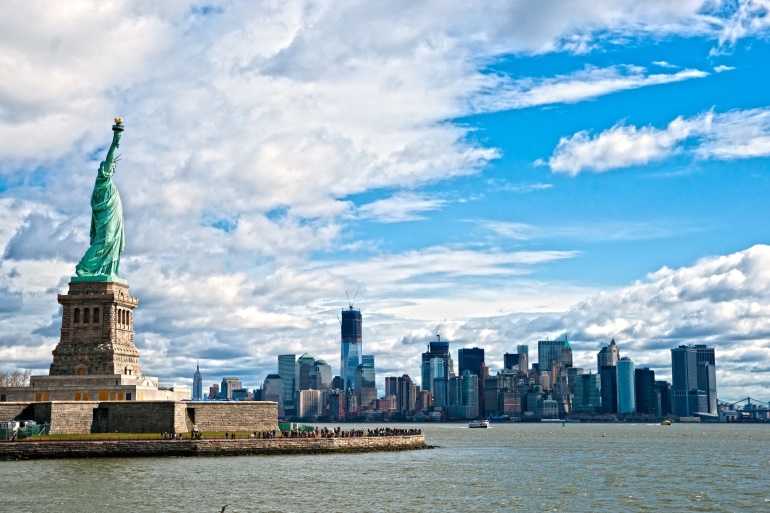 